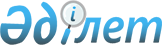 Об утверждении государственного образовательного заказа на среднее образование по Илийскому району
					
			Утративший силу
			
			
		
					Постановление акимата Илийского района Алматинской области от 4 июля 2019 года № 259. Зарегистрировано Департаментом юстиции Алматинской области 5 июля 2019 года № 5204. Утратило силу постановлением акимата Илийского района Алматинской области от 5 марта 2021 года № 104
      Сноска. Утратило силу постановлением акимата Илийского района Алматинской области от 05.03.2021 № 104 (вводится в действие с 01.01.2021).
      В соответствии с подпунктом 8-3) пункта 4 статьи 6 Закона Республики Казахстан от 27 июля 2007 года "Об образовании", акимат Илийского района ПОСТАНОВЛЯЕТ:
      1. Утвердить государственный образовательный заказ на среднее образование по Илийскому району согласно приложению к настоящему постановлению.
      2. Контроль за исполнением настоящего постановления возложить на заместителя акима Илийского района Сатибаева Алмасбека Кожабековича.
      3. Настоящее постановление вступает в силу со дня государственной регистрации в органах юстиции и вводится в действие по истечении десяти календарных дней после дня его первого официального опубликования. Государственный образовательный заказ на среднее образование по Илийскому району
					© 2012. РГП на ПХВ «Институт законодательства и правовой информации Республики Казахстан» Министерства юстиции Республики Казахстан
				
      Аким района

Б. Карасаев
Приложение к постановлению акимата Илийского района от ______________ 2019 года №___________
№
Государственный образовательный заказ

на среднее образование

(количество учащихся)
Количество учащихся
Средняя стоимость расходов на одного учащегося (в месяц, тенге)
Средняя стоимость расходов на одного учащегося (в месяц, тенге)
Средняя стоимость расходов на одного учащегося (в месяц, тенге)
№
Государственный образовательный заказ

на среднее образование

(количество учащихся)
Количество учащихся
1-4 класс
5-9 класс
10-11 класс
1
Учреждение "Комплекс "Частная лингвистическая гимназия-детский сад "Ай-Нур"
160
19517
26150
30965
2
Товарищество с ограниченной ответственностью "Частная школа Юнона"
160
19517
-
-